  ,        EXTRAIT DU REGLEMENT DES CHAMPIONNATS DE FOOTBALL AMATEURArticle 68 Classement :Le championnat se déroule en deux phases : Aller et Retour. Il est attribué :                     Trois (03) points pour un match gagné; Un (01) point pour un match nul; Zéro (00) point pour un match perdu sur terrain ou par pénalité. 1 Classement des équipes dans un groupe unique :L’équipe qui a obtenu le plus grand nombre de points est déclarée championne.En cas d'égalité de points entre deux équipes ou plus, au terme du classement final, les équipes seront départagées selon l’ordre des critères suivants :-  Le plus grand nombre de points obtenus par une équipe lors des matchs joués entre les équipes concernées;-  La meilleure différence de buts obtenue par une équipe lors des     matchs  joués entre les équipes  concernées;-	La meilleure différence de buts obtenue par une équipe sur l’ensemble des matchs joués par les équipes concernées lors de la phase aller;-	Le plus grand nombre de buts marqués par une équipe sur l’ensemble des matchs joués par les équipes concernées lors de la phase aller;-	Le plus grand nombre de buts marqués par une équipe sur l’ensemble des matchs joués à l’extérieur par les équipes concernées lors de la phase aller;-   En cas d’égalité concernant tous les critères ci-dessus, un match d’appui avec prolongation éventuelle et tirs au but est organisé par la ligue sur  terrain neutre.	2 Classement des équipes dans plusieurs groupes d’une même division :Pour déterminer l’équipe la mieux classée parmi les équipes classées ex-æquo au sein d’une même division et dans des groupes différents ayant le même nombre d’équipes, le classement se fait de la manière suivante :-	L’équipe ayant enregistré le plus grand nombre de points͖-	La meilleure différence de buts obtenue par une équipe sur l’ensemble des matchs joués par les équipes concernées lors de la phase aller;-	Le plus grand nombre de buts marqués par une équipe sur l’ensemble des matchs joués par les équipes concernées lors de la phase aller;-	Le plus grand nombre de buts marqués par une équipe sur l’ensemble des matchs joués à l’extérieur par les équipes concernées lors de la phase aller;-	En cas d’égalité, un match d’appui avec prolongation éventuelle et tirs au but est organisé par la ligue sur terrain neutre.Pour déterminer l’équipe la mieux classée parmi les équipes classées ex-æquo au sein d’une même division et dans des groupes différents n’ayant pas le même nombre d’équipes, le classement se fait de la manière suivante :-  Rendre égalitaire le nombre de clubs composant les groupes, en supprimant le ou les club(s) classé(s) dernier(s) puis on annule les résultats obtenus par ces clubs face aux clubs concernés ;-	L’équipe ayant enregistré le plus grand nombre de points parmi leséquipes concernées, chacun dans son groupe, face aux équipesrestantes;- La meilleure différence de buts obtenue par une équipe sur l’ensemble des matchs joués par les équipes concernées lors de la phase aller (buts marqués moins buts encaissés);
- Le plus grand nombre de buts marqués par une équipe sur l’ensemble des  matchs joués par les équipes concernées lors de la phase aller;-	Le plus grand nombre de buts marqués par une équipe surl’ensemble des matchs joués à l’extérieur par les équipes concernéeslors de la phase aller;-	En cas d’égalité, un match d’appui avec prolongation éventuelleet tirs au but est organisé par la ligue sur terrain neutre.Article 69 : Homologation des matchsLa ligue est tenue de procéder à l'homologation des résultatstechniques de chaque match officiel au plus tard dans les trois jours quisuivent la date de la rencontre, sauf en cas de réserves. Dans ce cas,l'homologation est prononcée immédiatement après la décision de lacommission de discipline ou épuisement du recours s’il y a lieu.Toute rencontre homologuée ne saurait faire l’objet de contestation ni d’aucune autre réclamation. Article 70 : Modalités d’accession et rétrogradation :Avant le début de chaque saison sportive, chaque ligue publie sur son bulletin officiel et sur son site internet, les modalités d'accession et de rétrogradation telles qu’établies par la Fédération Algérienne de Football.Un club relégué administrativement ne peut en aucun cas être inclus parmi le nombre des clubs rétrogradant en division inférieure ;3. Un club relégué sportivement ne peut en aucun cas être repêché.COMMISSION DE DISCIPLINE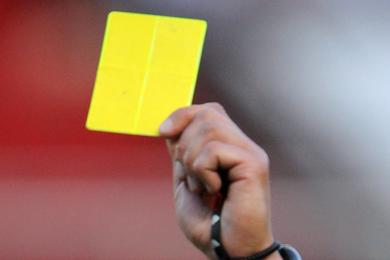 REUNION DU  12-04-2016Membres présents : GUEMDJAL                     Avocat, PrésidentDJOUAMA                       Membre DJOUDER                       Secrétaire  Général Ordre du jour : Audition  des dirigeants et officiels.Traitement des affaires disciplinaires.Honneur – seniorsAffaire N° 523 :   RCS / JSB  du 08-04-2016 (S)- BEHLOUL Assalas ( JSB – LN° 062532 ) – 08 matchs de suspension ferme pour tentative d’agression sur officiel (exclu) + amende de 10 000 DA (Article 102 des RG-Circulaire 49 de la FAF).- ZEMOURI  Mohand  ( JSB – LN° 061188 ) – 01 MF pour CD + amende de 1000 DA.- KAFI  Fawzi ( JSB – LN° 061389 ) – avertissement.- FERDJALLAH  Azedine ( JSB – LN° 061423 ) – avertissement.- M’SILI  Mohamed ( RCS – LN° 061215 ) – avertissement.- AMESSIS  Abdelghani ( RCS – LN° 061216 ) – avertissement.- BENSLIMANE  Nadir ( RCS – LN° 061233 ) – avertissement.- NAIT-BOUDA  Bachir ( RCS – LN° 061239 ) – avertissement.Affaire N° 524 :   USS / SSSA  du 09-04-2016 (S)- TOUATI  Bouzid ( USS – LN° 061058 ) – avertissement.- AMSSELI  Chèrif ( SSSA – LN° 061318 ) – 01 MF pour cumul d’avertissements (exclu).Affaire N° 525 :   CRM / ARBB  du 08-04-2016 (S)- BOUDRIES  Karim  ( CRM – LN° 061119 ) – 02 MF pour faute grossière (exclu).- ABID  Younès  ( ARBB – LN° 061354 ) – avertissement.- KHEBAT  Samir ( ARBB – 061365 ) – avertissement.- BAOUCHE  Nassim ( ARBB – LN° 061367 ) – avertissement.Affaire N° 526 :   GCB / CRBA  du 09-04-2016 (S)- AKRIB  Fatsah   ( GCB – LN° 061261 ) – 04 MF pour propos grossiers envers arbitre (exclu) + amende de 5000 DA (Article 115 des RG).- BOUGANDOURA  Rezak  ( GCB – LN° 061256 ) – avertissement.- ZAIDI  Houssam ( GCB – LN° 062624 ) – avertissement.- DEBBAH  Salah ( GCB – LN° 061251 ) – avertissement.- NASRI  Azwaw ( CRBA – LN° 061398 ) – avertissement.Affaire N° 527 :   NCB / AST  du 09-04-2016 (S)- KASSA  Hicham (  NCB – LN° 061003 ) – avertissement.- MOUMENI  Farès ( NCB – LN° 061008 ) – avertissement.- AOUMER  Chèrif ( NCB – LN° 061350 )  – 01 MF pour CD + amende de 1000 DA.- BOUHMAR  Nabil ( NCB – LN° 061014 ) – avertissement.- REDJOUH  Rabah ( AST – LN° 061275 ) - 01 MF pour cumul d’avertissements (exclu).- BOUAICHI  Salim ( AST – LN° 061285 ) – avertissement..Pré-Honneur – SéniorsAffaire N° 528 :   OCA / CRBAR  du 08-04-2016 (S)- FERDAD  Abdeslam (  CRBAR – LN° 061441 ) – avertissement.Affaire N° 529 :   BCEK / NBT  du 09-04-2016 (S)- TERKI  Idris (  BCEK – LN° 061077 ) – 01 MF pour CD + amende de 1000 DA.- SAOU  Samir ( NBT – LN° 062483 ) – avertissement.- AZEGAGH  Nassim ( NBT – LN° 061579 ) – avertissement.- HERBI  Fouad ( NBT – LN° 062500 ) – avertissement.Honneur – U 20Affaire N° 530 :   USS / SSSA du 09-04-2016 (U20)- DJEMAA  Boussouf ( USS – LN° 062041 ) – 02 MF pour coup à adversaire (exclu) + amende de 1500 DA ( Article 95 des RG).- DJEMAA  Boussouf ( USS – LN° 062041 ) – avertissement.- CHIDAH  Moussa ( USS – LN° 062029 ) – avertissement.- HADDAD  Dalil ( SSSA – LN° 062167 ) - 02 MF pour coup à adversaire (exclu) + amende de 1500 DA ( Article 95 des RG).- ZINATE  Souhil ( SSSA – LN° 062166 ) – avertissement.Affaire N° 531 :   CRM / ARBB du 08-04-2016 (U20)- KITOUNE  Wahib ( ARBB – LN° 063675 ) – avertissement.- BENYAHIA  Adel ( ARBB – LN° 063840 ) – avertissement.Affaire N° 532 :   CRAB / JSIO du 09-04-2016 (U20)- DJERMOUNE  Tarek ( CRAB – LN° 063679 ) – avertissement.- ATMANIOU  Yahia ( CRAB – LN° 063685 ) – 01 MF pour CD + amende de 1500 DA.- ANANI  Fawzi ( CRAB – LN° 062182 ) – avertissement.- MADI  Nadir  ( JSIO – LN° 06208 ) – 01 MF pour cumul d’avertissements (exclu)- YAHIA  Yanis ( JSIO – LN° 063441 ) – avertissement.Affaire N° 533 :   CRBSET /SRBT du 08-04-2016 (U20)- FERRADJ  Nabil ( CRBSET – LN° 062332 ) – avertissement.- SETIFA  Smail ( SRBT – LN° 063919 ) – avertissement.- SAID-BECHKOUR  Smail ( SRBT – LN° 063745 ) – avertissement.Pré-Honneur – U 20Affaire N° 532 :   JSCA / JSBA  du 08-04-2016 (S)- OUYESSAD  Med-Said (  JSCA – LN° 062361 ) – avertissement.- BENFARES  Takfarinas ( JSCA – LN° 062348 ) – avertissement.- SAYAD  Djouad ( JSCA – LN° 062557 ) – avertissement.- HAROUNE  Mourad ( JSBA – LN° 062443 ) – 02 MF pour insultes  envers arbitre (exclu) + amende de 7000 DA.- AROUA  Md-Tahar ( JSBA – LN° 062459 ) – 02 MF pour comportement anti-sportif envers arbitre (exclu) + amende de 7000 DA.- BOUMERAOU  Koceila ( JSBA – LN° 062446 ) – avertissement.- BENZAID  Anis ( JSBA – LN° 062449 ) - 01 MF pour CD + amende de 1500 DA.- HAROUNE  Mourad ( JSBA – LN° 062443 ) – avertissement.. Affaire N° 533 :   OCA / CRBAR du 08-04-2016 (U20)- YAHOUNI  Boudjemaa ( OCA – LN° 062391 ) – 02 MF pour coup à adversaire (exclu) + amende de 1500 DA ( Article 95 des RG).- ZAFANI  Syphax ( OCA – LN° 062388 ) – avertissement- MIMOUNI  Abdelkrim ( OCA – LN° 063607 ) – avertissement.- MEZIANE  Oukyiss ( CRBAR – LN° 062423 ) – 01 MF pour CD + amende de 1500 DA.- SEKHRIOU  Aimad ( CRBAR – LN° 063740 ) – avertissement.- AMOURI  Billal ( CRBAR – LN° 062421 ) – avertissement.Affaire N° 532 :   WAF /JST  du 08-04-2016 (S)- AMALOU  Djillali ( WAF – LN° 062480 ) – 02 MF pour coup à adversaire (exclu) + amende de 1500 DA ( Article 95 des RG).- IDIR  Yougourta ( WAF – LN° 062477 ) – 02 MF pour coup à adversaire (exclu) + amende de 1500 DA ( Article 95 des RG).- BIDOURI  Aissa ( WAF – LN° 063154 ) – 01 MF pour CD + amende de 1500 DA.- IZRAREN  Riad ( WAF – LN° 062468 ) – avertissement.- BOURADECHE  Fouad ( JST – LN° 062104 ) - 02 MF pour coup à adversaire (exclu) + amende de 1500 DA ( Article 95 des RG).- HAMA  Mouad ( JST – LN° 063987 ) - 02 MF pour coup à adversaire (exclu) + amende de 1500 DA ( Article 95 des RG).- AZOUG  Sami ( JST – LN° 063178 ) – avertissement.- AMEUR  Houssam ( JST – LN° 062108 ) – avertissement.- HAMA Rami ( JST – LN° 063116 ) – avertissement.- Amende de 2500 DA au club JST  pour conduite incorrecte de son équipe.Jeunes – Groupe B Affaire N° 534 :   OSEK / AST du 09-04-2016 (U18)- BELAID  Yanis ( OSEK – LN° 063508 ) – 01 MF pour cumul d’avertissements (exclu)- OUFFA  Zinedine ( OSEK – LN° 063506 ) – avertissement.- BOUNEHAR  Lamine ( OSEK – LN° 063500 ) – avertisssement.- OUNOUGHI  Bachir ( OSEK – LN° 063492 ) – avertissement.- IMESTOURENE  Bachir ( AST – LN° 063437 ) - 01 MF pour cumul d’avertissements (exclu).- YAHIAOUI  Sofiane ( AST – LN° 063435 ) – avertissement.- MAZOUZ  Nadjim ( Entraîneur AST – LN° 069161 ) – 02 MF pour contestation de décision (refoulé) + amende de 1000 DA.Affaire N° 535 :   JSB / CRM du 09-04-2016 (U16)- ABDELKAOUI  Mazigh ( JSB – LN° 065729 ) – 01 MF pour cumul d’avertissements (exclu)- IDIR  Islam ( CRM – LN° 065505 ) – avertissement.- BERKOUKI  Chabane ( CRM – LN° 065867 ) – avertissement.Affaire N° 536 :   JSB / CRM du 09-04-2016 (U18)- LARABI  Sofiane ( JSB – LN° 063761 ) – avertissement.- MERABTI  Massinissa  ( CRM – LN° 063542 ) – avertissement + 01 MF pour CD + amende de1500 DA.- MOUHOUS  Abderrahim ( CRM – LN° 063543 ) – avertissement.Jeunes – Groupe C Affaire N° 537 :   EFACS / ASIO du 09-04-2016 (U18)- SLIMANI  Ghilas ( EFACS – LN° 063641) – avertissement.- RAHIL  Youcef-Abdjaoui ( EFACS – LN° 063642 ) – avertissement.- BENHELAL Billel ( ASIO – LN° 063583 ) – avertissement.Affaire N° 538 :   SSSA / JSC du 08-04-2016 (U18)- HAMADOU  Mohand Mouloud ( SSSA – LN° 063343) – avertissement.- DJERROUD  Mazigh ( SSSA – LN° 063347 ) – avertissement- FERGUENE  Farid ( SSSA – LN° 063334 ) – avertissement.- SAHIR  Ghilas ( JSC – LN° 063313 ) – avertissement.- ADJED  Rafik ( JSC – LN° 063328 ) – avertissement.DIRECTION ORGANISATION DES COMPETITIONSREUNION DU  12-04-2016Membres présents :DJOUAMAA  Mokrane          PrésidentDJOUDER                            Secrétaire GénéralZIANE                                   MembreOrdre du jour :Traitement des affaires litigieuses.Homologation des résultats.CHAMPIONNAT  U16-U18:Affaire N° 107 :   Match OF / CSPC ( U16-U18 ) du 09-04-2016                        Non déroulement des rencontres- Vu la feuille de match.- Attendu qu’à l’horaire prévu des rencontres, les équipes U16 et U18 des deux  clubs étaient présentes sur le terrain.- Attendu que les rencontres ont été annulées suite à l’impraticabilité du terrain (inondé).           Par ces motifs, la COS décide :Matchs à reprogrammer à une date ultérieure.Affaire N° 109 :   Match CRBA / USAS ( U18 ) du 08-04-2016                        Non déroulement de la rencontre- Vu la feuille de match.- Attendu qu’à l’horaire prévu de la rencontre, l’équipe U18 de l’USAS était absente.- Attendu que cette absence a été constatée dans la forme et délai réglementaires.- Attendu que, dans son rapport non revêtu du visa des services de sécurité de la localité, l’USAS signale une panne du bus transportant les joueurs.- Attendu que l’USAS n’a pas pris toutes ses dispositions pour se rendre sur le lieu de la rencontre.           Par ces motifs, la COS décide :Match perdu par pénalité à l’équipe U18 de l’USAS au profit de celle du CRBA sur le score de 3 buts à 0.Défalcation d’1 point à l’équipe U18 de l’USAS.Amende de 15 000 DA au club USAS (Article 52 des RG amendé par la circulaire N° 35).CHAMPIONNAT  U14:Affaire N° 116 :   Match WAT / JSTY ( U14 ) du 08-04-2016                        Non déroulement de la rencontre- Vu la feuille de match.- Attendu qu’à l’horaire prévu de la rencontre, l’équipe U14 de  la JSTY  était absente.- Attendu que cette absence a été constatée dans la forme et délai réglementaires.- Attendu que la JSTY n’a fourni aucune justification à l’appui de son dossier.           Par ces motifs, la COS décide :Match perdu par pénalité à l’équipe U14 de la JSTY au profit de celle du WAT sur le score de 3 buts à 0.Défalcation d’1 point à l’équipe U14 de la JSTY.Amende de 15 000 DA au club JSTY (Article 52 des RG amendé par la circulaire N° 35).Affaire N° 116 :   Match OA / USBM ( U14 ) du 09-04-2016                        Non déroulement de la rencontre- Vu la feuille de match.- Attendu qu’à l’horaire prévu de la rencontre, les équipes U 14 des deux  clubs étaient présentes sur le terrain.- Attendu que la rencontre a été annulée suite à l’impraticabilité du terrain (inondé).           Par ces motifs, la COS décide :Match à reprogrammer à une date ultérieure.DIRECTION ORGANISATION DES COMPETITIONSREUNION DU  12-04-2016Membres présents :DJOUAMAA  Mokrane          PrésidentDJOUDER                            Secrétaire GénéralZIANE                                   MembreOrdre du jour :Tirage au sort du premier tour éliminatoire de la coupe d’Algérie.Clubs présents :  RC Seddouk – AS Ighil OuantarCATEGORIE :  U 20 – SENIORS TOUR  ELIMINATOIREµµµµµµµµµµµµµµµµµµµµµµµµµµµµµµµµµµCATEGORIE :  U16 - U 18PREMIER  TOUR  ELIMINATOIRELes rencontres se joueront sur terrain neutre en éliminatoires directes. Les frais d’organisation et de service d’ordre sont à la charge des deux clubs. Tout club qui refuse de s’acquitter des droits perdra ses matchs par pénalité.A l’issue de ce premier tour, il sera procédé au repêchage par tirage au sort d’une huitième équipe en U16 et en U18 pour jouer les quarts de finale.Les clubs qualifiés au tour régional devront déposer les dossiers de licences de leurs joueurs avant septembre.DIRECTION ORGANISATION DES COMPETITIONSPROGRAMMATION SENIORS – U 20HONNEUR §§§§§§§§§§§§§§§§§§§§§§§§§PROGRAMMATION  28ème  JOURNEEVENDREDI 22 AVRIL 2016 SAMEDI 23 AVRIL 2016§§§§§§§§§§§§§§§§§§§§§§§§§§PRE-HONNEUR MISE  A  JOUR  21ème  JOURNEEVENDREDI 22 AVRIL 2016 DIRECTION ORGANISATION DES COMPETITIONSPROGRAMMATION U 16 – U 18GROUPE APROGRAMMATION  20ème  JOURNEE (MATCHS RETARD)VENDREDI 22 AVRIL 2016 SAMEDI 23 AVRIL 2016 §§§§§§§§§§§§§§§§§§§§§§§§§GROUPE BPROGRAMMATION  22ème  JOURNEEVENDREDI 22 AVRIL 2016 SAMEDI 23 AVRIL 2016 §§§§§§§§§§§§§§§§§§§§§§§§§GROUPE CPROGRAMMATION  18ème  JOURNEEVENDREDI 22 AVRIL 2016 SAMEDI 23 AVRIL 2016§§§§§§§§§§§§§§§§§§§§§§§§§DIRECTION ORGANISATION DES COMPETITIONSCHAMPIONNAT DES JEUNES U14GROUPE APROGRAMMATION  17ème  JOURNEEMARDI 12 AVRIL 2016VENDREDI 22 AVRIL 2016SAMEDI 23 AVRIL 2016GROUPE BPROGRAMMATION  18ème  JOURNEEVENDREDI 22 AVRIL 2016§§§§§§§§§§§§§§§§§§§§§§§§§GROUPE CPROGRAMMATION  18ème  JOURNEEVENDREDI 22 AVRIL 2016SAMEDI 23 AVRIL 2016§§§§§§§§§§§§§§§§§§§§§§§§§GROUPE DMISZE A JOUR  15ème  JOURNEEVENDREDI 22 AVRIL 2016DIVISION HONNEURCLASSEMENT 26° JOURNEEDIVISION PRE-HONNEURCLASSEMENT 20° JOURNEEMATCH  1BC EL kseur    -    OC AkfadouMATCH  2CRB Aokas   -   ARB BarbachaU 16U 18MATCH  1JSB Amizour    -    OC AkfadouJSB Amizour    -    OC AkfadouMATCH  2ARB Barbacha   -    OS TazmaltARB Barbacha   -    OS TazmaltMATCH  3AS Ighil Ouantar  -  CR MellalaAS Ighil Ouantar  -  CR MellalaMATCH  4WA Felden  -  RSC AkhenakWA Felden  -  RSC AkhenakMATCH  5CSP Tazmalt   -  RC Seddouk CSP Tazmalt   -  RC Seddouk MATCH  6US Béni Mansour  -  CRB AokasUS Béni Mansour  -  CRB AokasMATCH  7Qualifié :  BC El KseurBC El-Kseur – NRB Semaoun LIEUXRENCONTRESU 20SENIORSOUED GHIRCRM / AST11 H15 HOPOW ANNEXENCB / JSB11 HOPOW ANNEXEGCB / JSIO13 HOPOW ANNEXEGCB / JSIO15 HSEDDOUKRCS / OSEK11 H14 H 30SOUK EL TENINECRBSET / CRAB11 H15 HBARBACHAARBB / SSSA11 H15 HLIEUXRENCONTRESU 20SENIORSOPOW ANNEXECSPC / SRBT11 HOPOW ANNEXEUSS / CRBA13 HBEJAIA BENAL.CSPC / SRBT13 HBEJAIA BENAL.USS / CRBA15 HOPOW ANNEXENCB / JSB15 HLIEUXRENCONTRESU 20SENIORSAMIZOURJSBA / OCA11 HLIEUXRENCONTRESU 20SENIORSAOKASCRB / NBT11 H13 HLIEUXRENCONTRESU 20SENIORSMELBOUOM / NCB10 H12 HSOUK EL TENINECRBSET / JSIO11 H13 HAIT SMAILUSAS / ASOG10 H12 HLIEUXRENCONTRESU 16U 18EL KSEURCSPC / BCEK11 H 3014 H 30BARBACHAARBB / CRM10 H12 HLIEUXRENCONTRESU 16U 18FERAOUNOF / CRAB10 H12 HAMIZOURJSBA / AST 11 H 3013 H 30EL KSEUROSEK / JSB11 H 3013 H 30LIEUXRENCONTRESU 16U 18OUZELLAGUENWRBO /SSSA11 H 3014 H 30LIEUXRENCONTRESU 16U 18OUZELLAGUENJSC / OCA11 H 13h’SEDDOUKRCS / JSCA9 H11 HSEDDOUKASIO /NRBS13 H15 HLIEUXRENCONTRESU 14OPOW ANNEXEFCB / CRB17 H 30LIEUXRENCONTRESU 14OPOW ANNEXEAB / JSMB9 H 30AMIZOURUSOA / ESB9 H 30BEJAIA BENAL.JSB / JSIO13 HLIEUXRENCONTRESU 14OPOW ANNEXEAWFSB / MOB9 H 30LIEUXRENCONTRESU 14AOKASJSCA / JSD11 HSOUK EL TENINECRBSET / CSAB10 HTAMRIDJETJST / WAT11 HLIEUXRENCONTRESU 14EL KSEURBCEK / MCT10 HLIEUXRENCONTRESU 14EL KSEUROSEK / CRBAM10 HAMIZOURJSBA / ASIO10 HLIEUXRENCONTRESU 14AMALOUESBZ / IRBBH10 HAKBOU CML.OA / USBM10 HRENCONTRESSENIORSU 20CRBSET / SRBT02 – 0000 – 02 RCS / JSB04 – 0004 – 00 CRM / ARBB00 – 00 02 – 05  USS / SSSA00 – 0002 – 03 NCB / AST01 – 00 03 – 02 CRAB / JSIO03 – 0102 – 04 GCB / CRBA00 – 0200 – 03CSPC / OSEK00 – 01 00 – 03CLAS.CLUBSPTSJGNPBPBCDIF.Obs.01OS El Kseur692622316412+5202RC Seddouk492615475030+2003US Soummam472613853523+1204NC Béjaia452613673529+605SS Sidi Aich422611962912+1706CRB Aokas392612593431+3-0207CRA Barbacha3626106102830-208SRB Tazmalt3526105112430-609CS Protection Civile302679102932-310JS Béjaia292685132532-7--CR Mellala292678112229-712CRB Souk El Tenine272669112037-1713JS Ighil Ouazzoug252685132141-20-0414ARB Barbacha242679102331-08-0615AS Taassast192654171834-1616GC Béjaia182653172246-24RENCONTRESSENIORSU 20BCEK / NBT00 – 01 02 – 02 JSCA / JSBA00 – 04 02 – 01OCA / CRBAR04 – 0201 – 02 WAF / JST02 – 0003 – 04 USAJ / OM00 – 03 (P)00 – 03 (P)EXEMPTSAS OUED GHIRAS OUED GHIRCLASCLUBSPTSJGNPBPBCDIF.OBS01AS Oued Ghir 441814223815+2302NB Taskriout391812333512+2303JSB Amizour341810443516+1904WA Felden 321810262515+1005JS Tamridjet 27187832418+6-0206OC Akfadou23186573135-407O Melbou22195862029-9-0108BC El Kseur21187292826+2-0209JSC Awzelagen14 1935112037-1710CRB Ait R’Zine121833122036-1611US Aourir JdidaFORFAIT  GENERAL FORFAIT  GENERAL FORFAIT  GENERAL FORFAIT  GENERAL FORFAIT  GENERAL FORFAIT  GENERAL FORFAIT  GENERAL FORFAIT  GENERAL FORFAIT  GENERAL 12O FeraounFORFAIT  GENERALFORFAIT  GENERALFORFAIT  GENERALFORFAIT  GENERALFORFAIT  GENERALFORFAIT  GENERALFORFAIT  GENERALFORFAIT  GENERALFORFAIT  GENERAL